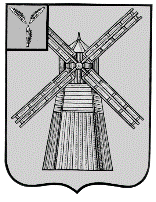 СОБРАНИЕ ДЕПУТАТОВПИТЕРСКОГО МУНИЦИПАЛЬНОГО РАЙОНАСАРАТОВСКОЙ ОБЛАСТИРЕШЕНИЕс.Питеркаот 25 октября 2022 года                     					    №66-8Об утверждении Прогнозного плана приватизации Питерского муниципального района на 2023 годВ соответствии с Федеральным законом от 06 октября 2003 года №131-ФЗ "Об общих принципах организации местного самоуправления в Российской Федерации", Федеральным законом от 21 декабря 2001 года N 178-ФЗ "О приватизации государственного и муниципального имущества", Положением "О приватизации муниципального имущества Питерского муниципального района Саратовской области", утвержденного решением Собрания депутатов Питерского муниципального района Саратовской области  от 20 декабря 2010 года  N 58-2, руководствуясь Уставом Питерского муниципального района,  Собрание депутатов Питерского муниципального района РЕШИЛО:1. Утвердить Прогнозный план приватизации муниципального имущества Питерского муниципального района на 2023 год согласно приложению.2. Опубликовать настоящее решение в районной газете «Искра» и на официальном сайте администрации Питерского муниципального района в информационно-телекоммуникационной сети «Интернет» по адресу: http://питерка.рф/.3. Контроль за исполнением настоящего решения возложить на комиссию Собрания депутатов Питерского муниципального района по экономическим, бюджетно-финансовым вопросам, налогам, собственности и предпринимательству.Приложение к решению Собрания депутатов Питерского муниципального района от 25 октября 2022 г. №66-8Прогнозный план
приватизации муниципального имущества Питерского муниципального района на 2023 годРаздел I. Основные направления в сфере приватизации имущества Питерского муниципального района в 2023 годуПрогнозный план приватизации имущества Питерского муниципального района на 2023 год (далее - Прогнозный план) разработан в соответствии с Федеральным законом от 21 декабря 2001 года N 178-Ф3 "О приватизации государственного и муниципального имущества", Федеральным законом от 6 октября 2003 года №131-ФЗ "Об общих принципах организации местного самоуправления в Российской Федерации".Целью Прогнозного плана является формирование перечня объектов, находящихся в собственности Питерского муниципального района и подлежащих разгосударствлению на основе действующего законодательства и обеспечение планомерности процесса приватизации.Приватизация имущества Питерского муниципального района в 2023 году будет направлена на:- своевременное и полное поступление всех запланированных доходов от приватизации имущества в бюджет Питерского муниципального района;- сокращение расходов местного бюджета на управление имуществом Питерского  муниципального района;- приватизацию объектов одновременно с земельными участками, на которых они расположены, в целях повышения стоимости и инвестиционной привлекательности объектов.Реализация указанных направлений будет достигаться за счет принятия индивидуальных решений об условиях приватизации имущества: о способе, начальной цене приватизируемого имущества,  на основании всестороннего анализа складывающейся экономической ситуации и независимой оценки имущества.Приватизация имущества Питерского муниципального района повлечет за собой решение следующих задач:- создание благоприятной среды для развития малого и среднего предпринимательства;- стимулирование привлечения частных инвестиций в восстановление разрушенных объектов нежилого фонда Питерского  муниципального района;- рациональное пополнение доходной части местного бюджета Питерского муниципального района. 	Основной целью реализации Прогнозного плана является повышение эффективности управления собственностью Питерского муниципального района и обеспечение планомерности процесса приватизации.Согласно Прогнозного плана приватизации предполагается продажа              33 объектов недвижимого имущества.В Прогнозный план приватизации вносятся изменения и дополнения по приватизации предприятий, имущества по заявкам юридических и физических лиц, по распоряжению муниципальной собственностью и отделом по земельно-правовым и имущественным отношениям администрации Питерского муниципального района в соответствии с действующим законодательством.Отчет о выполнении Прогнозного плана подлежит опубликованию.Раздел II Перечень муниципального имущества, подлежащего приватизации  в 2023 годуПредседатель Собрания депутатов Питерского муниципального районаГлава Питерского муниципального района                                     В.П.Андреев                                   Д.Н.Живайкин№ п/пНаименование объектаАдрес (местонахождение)Индивидуализирующие характеристики имуществаПредполагаемые сроки приватизации № п/пНаименование объектаАдрес (местонахождение)Индивидуализирующие характеристики имуществаПредполагаемые сроки приватизации № п/пНаименование объектаАдрес (местонахождение)Индивидуализирующие характеристики имуществаПредполагаемые сроки приватизации № п/пНаименование объектаАдрес (местонахождение)Индивидуализирующие характеристики имуществаПредполагаемые сроки приватизации № п/пНаименование объектаАдрес (местонахождение)Индивидуализирующие характеристики имуществаПредполагаемые сроки приватизации № п/пНаименование объектаАдрес (местонахождение)Индивидуализирующие характеристики имуществаПредполагаемые сроки приватизации 12345   1Сооружение - газопровод высокого давления от  Алексашкинского АГРС  до ГРП МОССаратовская область, Питерский район, с.Алексашкинопротяженность 4486 мI -IV квартал2Сооружение внутрипоселковый газопровод Саратовская область, Питерский район, Малоузенская опытная станцияпротяженность - 1117 мI -IV квартал3Газопровод к центральной котельнойСаратовская область, Питерский район, стан. Питерка, ул.Радищева 81А по пустырю до пересечения с газопроводом, протяженностью 515 мпротяженность - 930 мI -IV квартал4Нежилое здание ГРПСаратовская область, Питерский район, пос.Верный, ул.Степная, д.32общая площадь 12 кв.мI -IV квартал5Нежилое здание ГРПСаратовская область, Питерский район, с.Новотулка, ул.Чапаева, д.17Бобщая площадь - 27 кв.мI -IV квартал6Нежилое здание ГРПСаратовская область, Питерский район, пос.Привольный, ул.Юбилейная, д.2Бобщая площадь - 16,6 кв.мI -IV квартал 7Нежилое здание ГРПСаратовская область, Питерский район, с.Козловка, ул.Советская, д.39Бобщая площадь - 19.4 кв.мI -IV квартал8Нежилое здание ГРПСаратовская область, Питерский район, с.Алексашкино, ул.Ленина, д.2Аобщая площадь -19,6 кв.мI -IV квартал9Нежилое здание ГРПСаратовская область, Питерский район, пос.Трудовик, ул.Юбилейная, д.20общая площадь -36 кв.мI -IV квартал10ОПС-25Саратовская область, Питерский район, пос.Привольный, ул.Юбилейная,д.2Бобщая площадь -0,4 кв.мI -IV кварталI -IV квартал11ОПС-25Саратовская область, Питерский район, с.Малый Узень, пер.Вокзальный,д.3Аобщая площадь -0,4 кв.мI -IV квартал12ОПС-25Саратовская область, Питерский район, с.Козловка, ул.Советская,д.39Бобщая площадь -0,4 кв.мI -IV квартал13ОПС-25Саратовская область, Питерский район, с.Новотулка, ул.Чапаева,д.17Бобщая площадь -0,4 кв.мI -IV квартал14ОПС-25Саратовская область, Питерский район, пос.Трудовик, ул.Юбилейная,д.20общая площадь -0,4 кв.мI -IV квартал15ГСГО-2Саратовская область, Питерский район, стан.Питерка, ул.Радищева,д.81А/1общая площадь - 18 кв.мI -IV квартал16ГСГО-2Саратовская область, Питерский район, стан.Питерка, ул.Радищева,д.81Аобщая площадь 1 кв.мI -IV квартал17СКЗМСаратовская область, Питерский район, с.Алексашкино, ул.Ленина,д.2Бобщая площадь -0,4 кв.мI -IV квартал18ШПСаратовская область, Питерский район, с.Малый Узень, ул.Ленина,д.4А/1общая площадь - 0,2 кв.мI -IV квартал19ШПСаратовская область, Питерский район, с.Питерка, пер.Московский,д.1Бобщая площадь- 0,7 кв.мI -IV квартал20Нежилое здание Саратовская область, Питерский район, с.Малый Узень, пер.Вокзальный, д.3общая площадь - 25 кв.мI -IV квартал21Сооружение ГРПШ на ГВД от м.врезки до ГРП                                  с. ЯсновидовкаРоссийская Федерация, Саратовская область, Питерский район, сооружение ГРПШ на ГВД от м.врезки до ГРП с. Ясновидовкамарка регулятора РДНК-400, кадастровый номер 64:26:120801:264 год завершения строительства 1997I -IV квартал22Сооружение ГРП на ГВД от м.врезки до ГРП Малоузенская ОПСРоссийская Федерация, Саратовская область, Питерский район, сооружение ГРП на ГВД от м.врезки до ГРП Малоузенская ОПС марка регулятора РД-50кадастровый номер 64:26:010401:255год завершения строительства 2002I -IV квартал23Сооружение ГРПШ на ГВД от м.врезки до п. ПриозерныйРоссийская Федерация, Саратовская область, Питерский район, сооружение ГРПШ на ГВД от м.врезки до  п. Приозерныймарка регулятора РДНК-400кадастровый номер 64:26:130503:251год завершения строительства 2006I -IV квартал24Сооружение ГРПШ на ГВД от места врезки до х. РешетниковРоссийская Федерация, Саратовская область, Питерский район, сооружение ГРПШ на ГВД от м.врезки до х.Решетниковмарка регулятора РДНК-400кадастровый номер 64:26:100501:234год завершения строительства 1993I -IV квартал25Внутрипоселковый подземный газопровод высокого давленияРоссийская Федерация, Саратовская область, Питерский район, с.Питерка к котельной ПМК-51Протяженность - 380 метров                   кадастровый номер 64:26:000000:3648I -IV квартал26Подземный внутрипоселковый газопровод высокого давленияРоссийская Федерация, Саратовская область, Питерский район, с.Питерка ул.ЛенинаПротяженность-440метров                 кадастровый номер 64:26:000000:3644I -IV квартал27Подземный внутрипоселковый газопровод низкого давленияРоссийская Федерация, Саратовская область, Питерский район, с.Питерка ул.МолодежнаяПротяженность-870 метров                  кадастровый номер 64:26:000000:3643I -IV квартал28Подземный внутрипоселковый газопровод высокого давленияРоссийская федерация, Саратовская область, Питерский район, с.Питерка к котельной кирпичного заводаПротяженность-1480 метров                 кадастровый номер 64:26:000000:3642I -IV квартал29Внутрипоселковый  подземный газопровод высокого давленияРоссийская федерация, Саратовская область, Питерский район, с.Питерка к котельной БПКПротяженность -100 метров                 кадастровый номер 64:26:000000:3645I -IV квартал30Внутрипоселковый  подземный газопровод высокого давленияРоссийская федерация, Саратовская область, Питерский район, с.Питерка к котельной РПО ЖКХПротяженность-140 метров                кадастровый номер 64:26:080612:240I -IV квартал31Внутрипоселковый газопровод высокого давленияРоссийская федерация, Саратовская область, Питерский район, с.Питерка к центральной котельнойПротяженность-12 метров                  кадастровый номер 64:26:080722:230I -IV квартал 32Внутрипоселковый газопровод низкого давленияРоссийская федерация, Саратовская область, Питерский район, с.Питерка ул.Молодежная ул.им.Карла МарксаПротяженность-0,48 км                    кадастровый номер 64:26:000000:3649I -IV квартал33Внутрипоселковый газопровод низкого давленияРоссийская федерация, Саратовская область, Питерский район, Малоузенская ОПС к ж/дПротяженность-1100 метров                      кадастровый номер 64:26:000000:3646I -IV кварталПредседатель Собрания депутатов Питерского муниципального районаГлава Питерского муниципального района                                     В.П.Андреев                                   Д.Н.Живайкин